Вариант 1.Вариант 2.Вариант 3.Вариант 4.ПЛОХОПроцесс написания контента. Показана только последовательность шагов и ничего больше. Это вполне хорошо бы воспринималось и обычным нумерованным списком.ХОРОШОВарианты приготовления кофе. Показан объем и тип чашки, последовательность «слоев», состав, дозировка ингредиентов. Текстом получилось бы длиннее и не так понятно.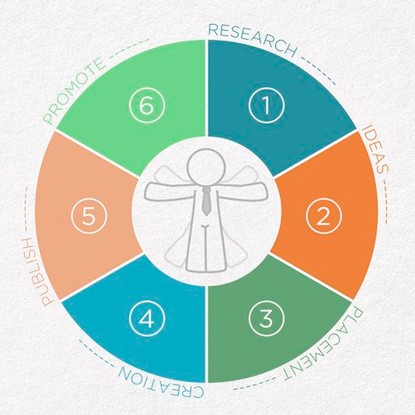 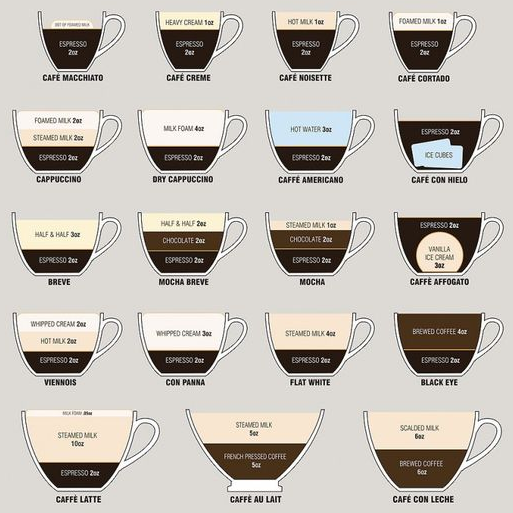 ПЛОХООтличный визуальный стиль и рисовка, но смысла ровно нисколько. Визуализация одного числа — сомнительная задача для инфографики.ХОРОШОТот же стиль иллюстрации, но показано гораздо больше — состав бургера и откуда берутся все его ингредиенты. Уже лучше.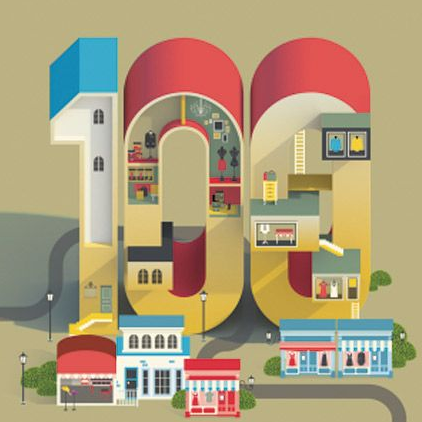 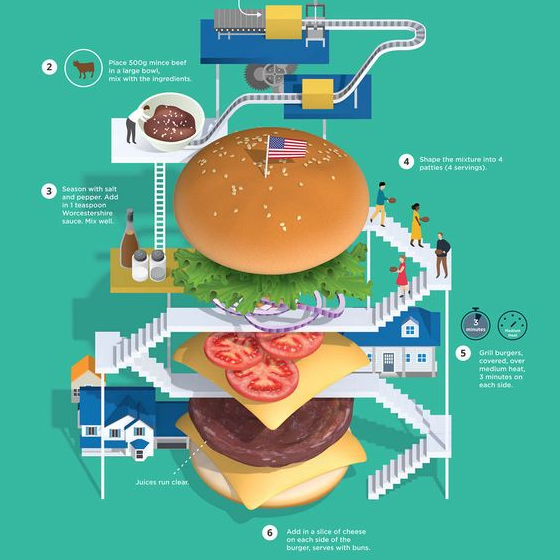 ПЛОХОФункции смарт-часов. Общий план понятен — перед нами все возможности часов. В детали нужно всматриваться — некоторые иллюстрации непонятны.ХОРОШОМеста обитания и рацион птиц в США. Зрителю понятен общий посыл, также он быстро считывает данные по каждой птице: где живет, чем питается.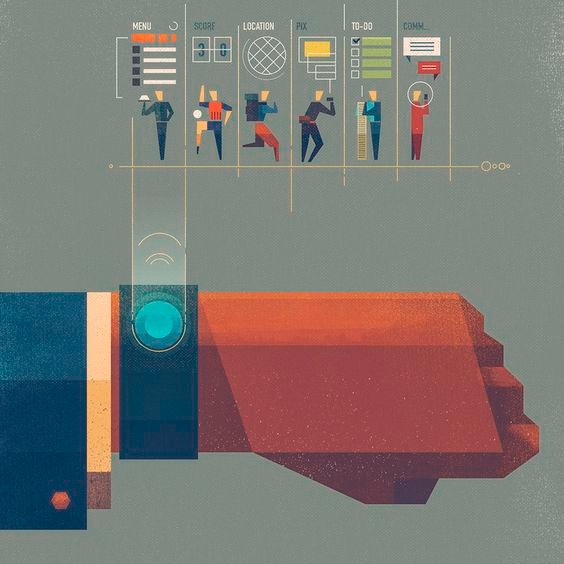 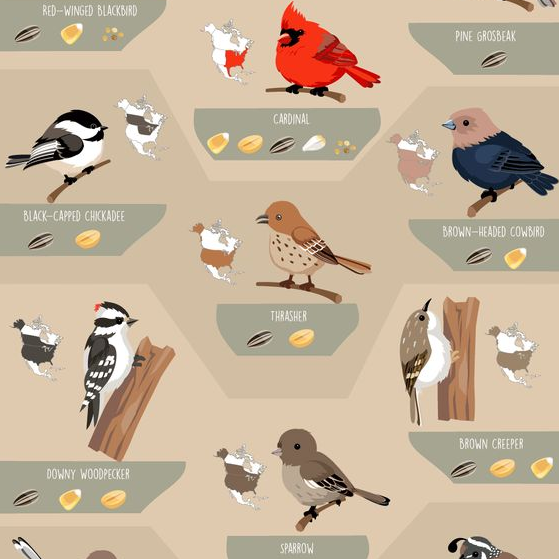 ПЛОХОВизуализация самых безумных праздников мира. Пунктирная линия не показывает связь, цвета не несут смысловой нагрузки. Зачем это здесь?ХОРОШОЭволюция маркетинга. Показан процесс во времени, поэтому соединительная кривая линия здесь более, чем уместна.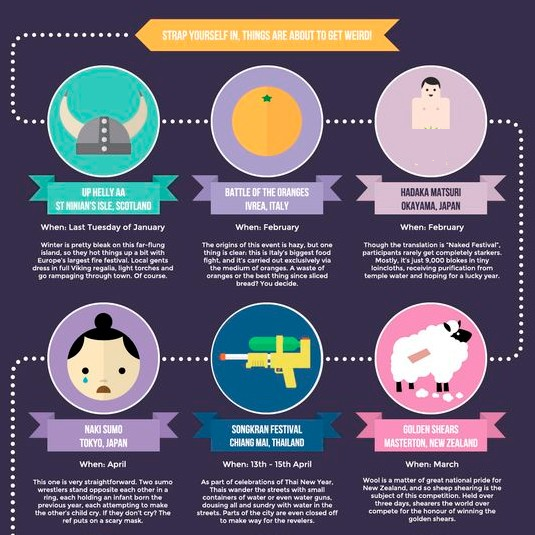 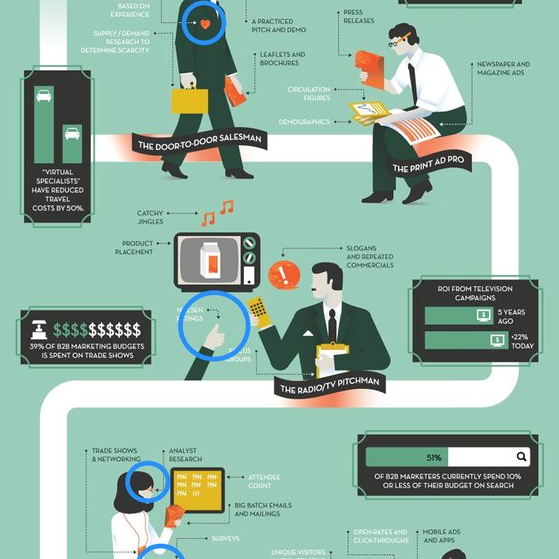 